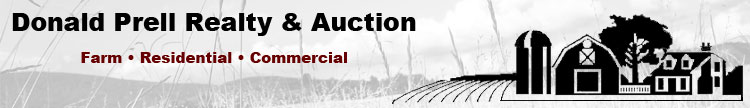 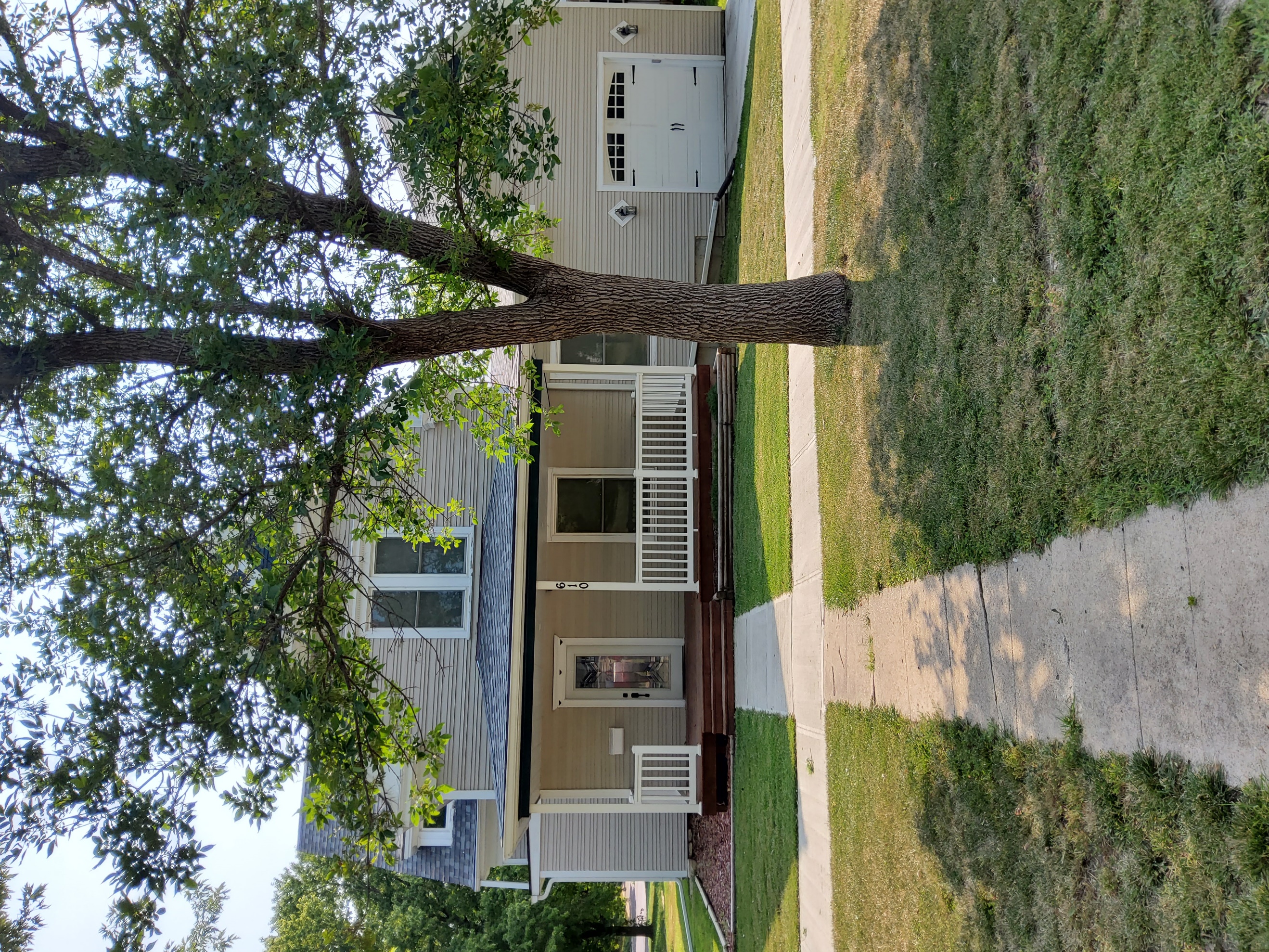 Donald Prell Realty & Auction LLC.706 Broadway             Marysville KS 66508Address____610 N 11th____Asking Price: $__$249,00_______________Type of A/C__                 central    _____________________Type of Heat__ __        _forced____________________Type of Water Heater__ gas____ _____________________